        2024 Freestyle & Greco State Championship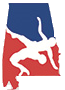 100 Warrior Drive 					   Alabaster, Alabama 35007                                         Google MapREQUIREMENTS            YOU MUST HAVE A FULL USA MEMBERSHIP TO REGISTER FOR THIS EVENT.         YOU MUST HAVE COMPETED IN 1 2024 USA AL EVENT PRIOR TO STATE     ALABAMA RESIDENTCOMPETITION TIMES HAVE CHANGED. SEE BLEOW FOR WRESSTLING TIMESIts time to put all your hard work, sweat and tears on the mat for the Alabama Freestyle and Greco State Championship.MANDATORY PRE-REGISTRATIONPlease note that wrestlers will need their USA Card to pre-register. Tournament Fee is paid online. Each wrestler may compete in one weight class and only in one division.  The wrestler MUST BE A RESIDENT OF ALABAMA. Any wrestler who fails to pre-register will NOT be able to compete in the tournament.  THERE WILL BE NO LATE REGISTRATIONS!Registration will cost $35.00 for one style and $55.00 for 2 styles Normal Registration DEADLINE: Friday May 3rd at 5:00 pm CSTPre-Register Now!Weigh-insAll wrestlers will get a 1 lbs. weight allowanceFriday night weigh-in 5:00pm – 7:00pmSaturday May 4th @ 7:30am - 9:00amHost Location**** Wrestlers must weigh-in ONCE before they wrestle ****** Wrestlers may not wrestle in the weight below what they weigh-in at. Actual weightrounds UP to select a weight class (not the closest weight) during registration.Spectator AdmissionsOver 12 - $15Under 12 - $10Under 3 – FreeCoaches - $5Tournament InfoTournament T-Shirts will be available, Concessions will be availableNo refunds, Coaches must have a valid USA Wrestling Leader’s CardThere is no seeding for this event. All brackets will be wrestled back to true secondAge Groups, Weights, & Period LengthsUSA WOMEN'S AGE DIVISIONSWe are offering girls only brackets in Freestyle for this event.Event ScheduleSaturday May 4th  9:30 AM - 12:00 PM Freestyle Tournament12:30 PM - Finish Greco-Roman Tournament** Awards will be handed out as weight classes are completed (1st-4th) and placing to 6th **Tournament Director Brian Hoyt, Brian.G.Hoyt@outlook.comImportant Information regarding AL National TeamsParticipation in the 2024 Alabama FS/GR State Championship will be required in order to qualify to participate with Team AL in National Team events (dual events as well as Fargo). In the event that injury or other circumstance arise which compromise a wrestler’s ability to compete, communication with Team AL PRIOR to the 2024 Alabama FS/GR State Championship will be used to determine whether or not an exception to this requirement is warranted. Written communication in this regard may be directed to National Teams Director, Jonathan Prince (princejf256@gmail.com).Placement in this event will be utilized to determine the 2024 Team Alabama National Team, including participation in Cadet (16U), and Junior Duals teams, as well as the FS/GR National Championships in Fargo, ND. Weight class champions will have the first right to a spot on the team; 2nd place will be the first alternate…and so on. Up to 3 wrestlers per weight class will be eligible to make the National Team and compete in Fargo. Team Alabama will have a sign-up table at the venue and will be taking applications IMMEDIATELY following the event finals. In order to secure your position on the duals team a deposit of 200.00 for gear is required.                                          Thompson Middle SchoolHost LocationAGE	                    DIVISIONSBIRTH               DATESFR/GR MATCHTIME LIMITSFOLKSTYLE MATCHTIME LIMITSWEIGHT CLASSES6U2018 - 2019Two 2-minuteperiods w/ 30 secondrest between periodsChampionship and Consolation: 3 one-minute periods39, 43, 45, 49, 53, 56, 628U2016 - 2017Two 2-minuteperiods w/ 30 secondrest between periodsChampionship and Consolation: 3 one-minute periods40, 43, 45, 49, 53, 56, 62, 70, 8510U2014-2015Two 2-minuteperiods w/ 30 second rest between periodsChampionship and Consolation: 3 one-minute periods49, 53, 56, 59, 63, 67, 71, 77, 84, 93, 105, 12012U2012-2013Two 2-minuteperiods w/ 30 second rest between periodsChampionship: 1 one-minute and 2 1:30 periods; Consolation: 3 one-minute periods58, 63, 67, 70, 74, 78, 82, 86, 92, 98, 108, 117, 135, 16014U2010-2011Two 2-minuteperiods w/ 30 secondrest between periodsChampionship: 1 one-minute and 2 1:30 periods; Consolation: 3 one-minute periods71, 77, 83, 87, 92, 97, 102, 106, 110, 114, 119, 125, 130, 136, 149, 165, 187, 25016U2008–2009Two 2-minuteperiods w/ 30 second rest between periodsChampionship: 3 two-minute periods; Consolation: 1 one minute and 2 two-minute periods88, 94, 100, 106, 113, 120, 126, 132, 138, 144, 150, 157, 165, 175, 190, 215, 285 Junior9/1/2004 – 2007Two 3-minuteperiods w/ 30 second rest between periodsChampionship: 3 two-minute periods; Consolation: 1 one minute and 2 two-minute periods100, 106, 113, 120, 126, 132, 138, 144, 150, 157, 165, 175, 190, 215, 285 